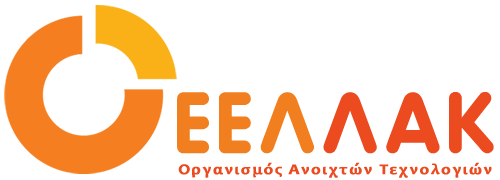 									Τετάρτη 22 Απριλίου 2020ΔΕΛΤΙΟ ΤΥΠΟΥΟλοκληρώθηκε ο πρώτος κύκλος εξ αποστάσεως σεμιναρίων για το OpenStreetMap στα μέλη της Οικουμενικής Ομοσπονδίας ΚωνσταντινουπολιτώνΟ πρώτος κύκλος εξ αποστάσεως σεμιναρίων στα μέλη της Οικουμενικής Ομοσπονδίας Κωνσταντινουπολιτών, στο πλαίσιο του συμφώνου συνεργασίας της με τον Οργανισμό Ανοιχτών Τεχνολογιών (ΕΕΛΛΑΚ) ολοκληρώθηκε. Τα σεμινάρια με θεματική “Εισαγωγή στο GIS με τη χρήση OpenStreetMap” διεξήχθησαν στις 8 και 9 Απριλίου 2020 και πραγματοποιήθηκαν μέσω της πλατφόρμας moodle https://elearn.ellak.gr της ΕΕΛΛΑΚ και της πλατφόρμας τηλεδιασκέψεων epresence.Στα σεμινάρια παρουσιάστηκαν αρχικά οι δυνατότητες επισκόπησης και πλοήγησης του OSM, ο τρόπος δημιουργίας λογαριασμού χρήστη και η χρήση του διορθωτή iD ώστε οι χρήστες να μπορούν να επικαιροποιούν τον OSM.Στη συνέχεια, και αφού οι συμμετέχοντες εξοικειώθηκαν με τις έννοιες των γεωμετρικών και θεματικών χαρακτηριστικών των χαρτογραφικών αντικειμένων, προχώρησαν στον εντοπισμό περιοχών με αχαρτογράφητα αντικείμενα τα οποία και κατέγραψαν γεωμετρικά και περιέγραψαν γεωγραφικά ώστε να προχωρήσουν στην ενσωμάτωσή τους ενώ στο στάδιο αυτό, τονίστηκε η σπουδαιότητα της ορθής περιγραφής των αντικειμένων.Τέλος, υπογραμμίστηκε η αναγκαιότητα της δίγλωσσης περιγραφής (Ελληνικά και Αγγλικά) των ονομάτων και των ειδικών χαρακτηριστικών των σημαντικών αντικειμένων ενώ έγινε ιδιαίτερη αναφορά και στη μετάφραση της τεκμηρίωσης του OSM στην Ελληνική γλώσσα.Τα σεμινάρια για τη χρήση του OpenStreetMap πραγματοποιήθηκαν στο πλαίσιο των βασικών στόχων του συμφώνου συνεργασίας των δύο φορέων για την ενίσχυση της διάδοσης, διάχυσης, έρευνας και εφαρμογής ανοιχτών ψηφιακών τεχνολογιών που μπορούν να υποστηρίξουν τη δημιουργία, προώθηση και επαναχρησιμοποίηση ανοιχτών δεδομένων, περιεχομένου και λογισμικού στο χώρο της ομογένειας. Σε αυτή την κατεύθυνση, θα ακολουθήσει σύντομα δεύτερος κύκλος εξ αποστάσεως σεμιναρίων προς τα μέλη της Ομοσπονδίας, σχετικά με τη Wikipedia.________________________________________________________________Ο Οργανισμός Ανοιχτών Τεχνολογιών - ΕΕΛΛΑΚ ιδρύθηκε το 2008, σήμερα αποτελείται από 31 Πανεπιστήμια, Ερευνητικά Κέντρα και κοινωφελείς φορείς. Ο Οργανισμός Ανοιχτών Τεχνολογιών - ΕΕΛΛΑΚ έχει ως κύριο στόχο να συμβάλλει στην ανοιχτότητα και ειδικότερα στην προώθηση και ανάπτυξη των Ανοιχτών Προτύπων, του Ελεύθερου Λογισμικού, του Ανοιχτού Περιεχομένου, των Ανοιχτών Δεδομένων και των Τεχνολογιών Ανοιχτής Αρχιτεκτονικής στο χώρο της εκπαίδευσης, του δημόσιου τομέα και των επιχειρήσεων στην Ελλάδα, ενώ παράλληλα φιλοδοξεί να αποτελέσει κέντρο γνώσης και πλατφόρμα διαλόγου για τις ανοιχτές τεχνολογίες. Ανάμεσα στους φορείς που συμμετέχουν στον Οργανισμό Ανοιχτών Τεχνολογιών - ΕΕΛΛΑΚ είναι τα πιο πολλά ελληνικά Πανεπιστήμια και Ερευνητικά Κέντρα, ενώ για την υλοποίηση των δράσεων της ο Οργανισμός Ανοιχτών Τεχνολογιών - ΕΕΛΛΑΚ βασίζεται στην συνεργασία και ενεργή συμμετοχή των μελών της και της ελληνικής κοινότητας χρηστών και δημιουργών Ελεύθερου Λογισμικού, Ανοιχτού Περιεχομένου και Τεχνολογιών Ανοιχτής Αρχιτεκτονικής. Ο Οργανισμός Ανοιχτών Τεχνολογιών - ΕΕΛΛΑΚ εκπροσωπεί τα Creative Commons (wiki.creativecommons.org/Greece), είναι ιδρυτικό μέλος του COMMUNIA (www.communia-association.org), είναι ο ελληνικό κόμβος για το Open Data Institute (opendatainstitute.org), και είναι μέλος του Open Budget Initiative (internationalbudget.org/what-we-do/major-ibp-initiatives/open-budget-initiative).Επικοινωνία: Έλενα Μπάρκα 210 2209380, info at ellak.gr